ПРОЕКТ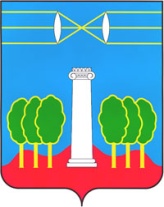 АДМИНИСТРАЦИЯГОРОДСКОГО ОКРУГА КРАСНОГОРСКМОСКОВСКОЙ ОБЛАСТИРАСПОРЯЖЕНИЕ__________№__________Приложение 1 к Распоряжению администрации городского округа Красногорск    от ___________ 2023 г. № _________Список сотрудников, ответственных за осуществление выездных обследований, проводимых в рамках предоставления финансовой поддержки (субсидий) субъектам малого и среднего предпринимательства в рамках подпрограммы 3 «Развитие малого и среднего предпринимательства» муниципальной программы городского округа Красногорск Московской области «Предпринимательство» на 2023-2027 годы.                                  Ананкина Юлия Андреевна – и. о. заместителя главы администрации.Иванова Светлана Николаевна – начальник отдела развития малого и среднего бизнеса.Старжинская Светлана Анатольевна – главный эксперт отдела развития малого и среднего бизнеса.Об определении сотрудников администрации городского округа Красногорск, ответственных за осуществление выездных обследований, проводимых в рамках предоставления финансовой поддержки (субсидий) субъектам малого и среднего предпринимательства в рамках подпрограммы 3 «Развитие малого и среднего предпринимательства» муниципальной программы городского округа Красногорск «Предпринимательство» на 2023-2027 годыВ соответствии с Федеральным законом от 26.07.2006 № 135-ФЗ «О защите конкуренции», постановлением администрации городского округа Красногорск от 31.07.2023 № 1640/7 «Об утверждении порядка предоставления финансовой поддержки (субсидий) субъектам малого и среднего предпринимательства в рамках муниципальной программы поддержки малого и среднего предпринимательства», Уставом городского округа Красногорск:1. Определить управление по инвестициям, промышленности и развитию малого и среднего бизнеса администрации городского округа Красногорск ответственным структурным подразделением за осуществление выездных обследований, проводимых в рамках  предоставления финансовой поддержки (субсидий) субъектам малого и среднего предпринимательства в рамках подпрограммы 3 «Развитие малого и среднего предпринимательства» муниципальной программы городского округа Красногорск Московской области «Предпринимательство» на 2023-2027 годы, утвержденной постановлением администрации городского округа Красногорск Московской области от 14.10.2022 № 2253/10.2. Назначить и.о. заместителя главы администрации городского округа Красногорск Ананкину Ю.А. ответственным за организацию выездных обследований, проводимых в рамках предоставления финансовой поддержки (субсидий) субъектам малого и среднего предпринимательства в рамках подпрограммы 3 «Развитие малого и среднего предпринимательства» муниципальной программы городского округа Красногорск Московской области «Предпринимательство» на 2023-2027 годы, утвержденной постановлением администрации городского округа Красногорск Московской области от 14.10.2022 № 2253/10.3. Утвердить список сотрудников администрации городского округа Красногорск, ответственных за осуществление выездных обследований (Приложение 1).4. Признать утратившим силу распоряжение администрации городского округа Красногорск от 12.08.2021 № 470 «Об определении сотрудников администрации городского округа Красногорск, ответственных за осуществление выездных обследований, проводимых в рамках предоставления муниципальной услуги «Предоставление финансовой поддержки (субсидий) субъектам малого и среднего предпринимательства в рамках подпрограммы III «Развитие малого и среднего предпринимательства» муниципальной программы городского округа Красногорск «Предпринимательство» на 2020-2024 гг.».5. Контроль за исполнением настоящего распоряжения возложить на и.о. заместителя главы администрации Ю.А. Ананкину.Глава городского округа Красногорск	  	                   Д.В. Волков       ВерноСтарший инспектор общего отделауправления делами                                                                   Ю.Г. НикифороваИсполнитель                                                                              С.Н. ИвановаРазослано: в дело (2), в прокуратуру, Ананкиной, Голубеву, Захаровой.